Муниципальный Советгорода ПавловскаРЕШЕНИЕот 18 мая 2016 года								                  № 4/9.1В соответствии с Федеральным законом от 02.03.2007 № 25-ФЗ «О муниципальной службе в Российской Федерации», Федеральным законом от 25.12.2008 № 273-ФЗ                                      «О противодействии коррупции», Указом Президента РФ от 01.07.2010 № 821 «О комиссиях по соблюдению требований к служебному поведению федеральных государственных служащих и урегулированию конфликта интересов», Указом Президента РФ от 22.12.2015 № 650 «О порядке сообщения лицами, замещающими отдельные государственные должности Российской Федерации, должности федеральной государственной службы, и иными лицами о возникновении личной заинтересованности при исполнении должностных обязанностей, которая приводит или может привести к конфликту интересов, и о внесении изменений в некоторые акты Президента Российской Федерации», Законом Санкт-Петербурга от 15.02.2000 № 53-8 «О регулировании отдельных вопросов муниципальной службы в Санкт-Петербурге», Муниципальный Совет города Павловска	РЕШИЛ:	1. Внести в Положение о комиссии органов местного самоуправления города Павловска по соблюдению требований к служебному поведению муниципальных служащих и урегулированию конфликта интересов на муниципальной службе, утвержденное решением Муниципального Совета города Павловска от 28.10.2015 № 11/4.1 следующие изменения:1.1. подпункт «б» пункта 4.1. дополнить абзацем следующего содержания:«уведомление муниципального служащего о возникновении личной заинтересованности при исполнении должностных обязанностей, которая приводит или может привести к конфликту интересов».1.2. из пункта 4.3. четвертое предложение исключить;1.3. дополнить пунктом 4.4 (1) следующего содержания:«Уведомление, указанное в абзаце четвертом подпункта «б» пункта 4.1. настоящего Положения, направленное руководителю органа местного самоуправления города Павловска, рассматривает Комиссия органов местного самоуправления города Павловска по соблюдению требований к служебному поведению муниципальных служащих и урегулированию конфликта интересов на муниципальной службе.Должностное лицо, ответственное за ведение кадровой работы в органах местного самоуправления города Павловска, осуществляет предварительное рассмотрение уведомления».1.4. дополнить пунктом 4.4 (2) следующего содержания:«В ходе предварительного рассмотрения уведомлений должностное лицо, ответственное за ведение кадровой работы в органах местного самоуправления города Павловска,  имеет право получать в установленном порядке от лиц, направивших уведомления, письменные пояснения по изложенным в них обстоятельствам и направлять в установленном порядке запросы в федеральные органы государственной власти, органы государственной власти субъектов Российской Федерации, иные государственные органы, органы местного самоуправления и заинтересованные организации.По результатам предварительного рассмотрения уведомлений подготавливается мотивированное заключение на каждое из них.Уведомления, заключения и другие материалы, полученные в ходе предварительного рассмотрения уведомлений, представляются председателю Комиссии в течение семи рабочих дней со дня поступления уведомлений.В случае направления запросов, уведомления, заключения и другие материалы представляются председателю Комиссии в течение 45 дней со дня поступления уведомлений. Указанный срок может быть продлен, но не более чем на 30 дней».1.5. подпункт «а» пункта 4.5. изложить в следующей редакции:«а) в 10-дневный срок со дня поступления информации, указанной в абзаце втором, четвертом, подпункта «б» пункта 4.1., пункта 4.3. настоящего Положения, назначает дату заседания Комиссии. При этом дата заседания Комиссии не может быть назначена позднее 20 дней со дня поступления указанной информации, за исключением случая, предусмотренного пунктом 4.6 настоящего Положения;»1.6. пункт 4.7. изложить в следующей редакции:«Заседание Комиссии проводится в присутствии муниципального служащего, в отношении которого рассматривается вопрос о соблюдении требований к служебному поведению и (или) требований об урегулировании конфликта интересов, или гражданина, замещавшего должность муниципальной службы в органе местного самоуправления города Павловска. О намерении лично присутствовать на заседании комиссии муниципальный служащий указывает в обращении, заявлении или уведомлении, представляемых в соответствии с подпунктом «б» пункта 4.1. настоящего Положения.»1.7. дополнить пунктом 4.7 (1) следующего содержания:«Заседания комиссии могут проводиться в отсутствие муниципального служащего или гражданина в случае:а) если в обращении, заявлении или уведомлении, предусмотренных подпунктом «б» пункта 4.1. настоящего Положения, не содержится указания о намерении муниципального служащего или гражданина лично присутствовать на заседании комиссии;б) если муниципальный служащий или гражданин, намеревающиеся лично присутствовать на заседании комиссии и надлежащим образом извещенные о времени и месте его проведения, не явились на заседание комиссии.»1.8. дополнить пункт 4.10 абзацем следующего содержания:«По итогам рассмотрения вопроса, указанного в абзаце 3 подпункта «б» пункта 4.1, Комиссия  принимает одно из следующих решений:- признать, что при исполнении должностных обязанностей лицом, направившим уведомление, конфликт интересов отсутствует;- признать, что при исполнении должностных обязанностей лицом, направившим уведомление, личная заинтересованность приводит или может привести к конфликту интересов;- признать, что лицом, направившим уведомление, не соблюдались требования об урегулировании конфликта интересов.»1.9. дополнить пункт 4.10 подпунктом 4 следующего содержания:«4)В случае принятия решения, предусмотренного абзацем 3 подпункта 3 пункта 1.8 настоящего Положения, в соответствии с законодательством Российской Федерации Комиссия обеспечивает принятие мер по предотвращению или урегулированию конфликта интересов либо рекомендует лицу, направившему уведомление, принять такие меры».1.10. дополнить пункт 4.10 подпунктом 5 следующего содержания:«5) В случае принятия решений, предусмотренных абзацами 3 и 4 подпункта 3 пункта 1.8 настоящего Положения, председатель Комиссии представляет доклад руководителю органа местного самоуправления города Павловска».1.11. дополнить пункт 4.10 подпунктом 6 следующего содержания:«6) В случае принятия решения, предусмотренного абзацем 4 подпункта 3 пункта 1.8 настоящего Положения, Комиссия представляет доклад руководителю органа местного самоуправления города Павловска с рекомендацией о применении к муниципальному служащему конкретной меры ответственности».1.12. пункт 4.20 изложить в следующей редакции:«4.20. Копии протокола заседания Комиссии в 7-дневный срок со дня заседания направляются представителю нанимателя (работодателю) муниципального служащего, полностью или в виде выписок из него - муниципальному служащему, а также по решению Комиссии - иным заинтересованным лицам».2. Настоящее решение вступает в силу со дня его официального опубликования.	Глава муниципального образованиягорода Павловска									В.В. Зибарев   О внесении изменений в Положение                  о комиссии органов местного самоуправления города Павловска по соблюдению требований к служебному поведению муниципальных служащих и урегулированию конфликта интересов на муниципальной службе, утвержденное решением Муниципального Совета города Павловска от 28.10.2015 № 11/4.1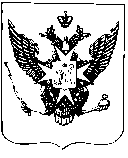 